<2023 춘계지질과학기술 공동학술대회 4.19~4.20>□ 리조트 정보□ 숙박정보□ 특별 할인가(VAT 포함)* 예약 마감일은 4월 11일(화)까지입니다.(선착순 예약 및 예약상황에 따라 사전 마감 될 수 있음)* 주말(금, 토) 예약은 한화리조트 회원 우선 예약이므로, 예약시 별도 문의하시기 바랍니다.* 모든 객실내에 추가 침구 2채가 준비되어 있습니다.□ 기타 ㅇ숙박신청을 e-mail로 신청해 주시면, 2일이내에 예약번호 SMS로 보내드립니다.ㅇ객실료 정산은 당일 체크인시 객실료 결제해 주시면 됩니다.(신용카드, 현금 가능)ㅇ체크인 일자 기준, 당일 입실 전 취소 시 1박 객실요금의 100% 위약금 발생됩니다.ㅇ신청서 제출 후 예약확인이 SMS 로 발송되오니 휴대폰 번호를 기재하여 주시기 바랍니다.ㅇ토요일 및 일요일, 공휴일은 휴무이오니 E-mail로 보내주시기 바랍니다.ㅇ문의가 많은 관계로 원활한 업무를 위해 E-mail로 문의 부탁드립니다.	 ▶ 예약신청자 :                        (서명)한화리조트 해운대 숙박신청서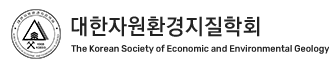 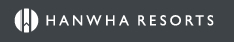 한화리조트홈페이지 : www.hanwharesort.co.kr홈페이지 : www.hanwharesort.co.kr숙박예약담당담당자 : 서민우 지배인 / 이메일 : dc0358@hanwha.com 담당자 : 서민우 지배인 / 이메일 : dc0358@hanwha.com 숙박예약담당휴대폰: 010-6765-0963 전화 : 055-372-6905성 명성별성별남(            )  /  여(            )남(            )  /  여(            )남(            )  /  여(            )소속국적국적인원인원(      )명휴대폰사무실TEL사무실TEL사무실TELe-maile-mail객실타입(선택요망)패밀리      Type (원룸 타입,  시티뷰+바다뷰) : 더블침대 +침구2채패밀리      Type (원룸 타입,  시티뷰+바다뷰) : 더블침대 +침구2채패밀리      Type (원룸 타입,  시티뷰+바다뷰) : 더블침대 +침구2채패밀리      Type (원룸 타입,  시티뷰+바다뷰) : 더블침대 +침구2채패밀리      Type (원룸 타입,  시티뷰+바다뷰) : 더블침대 +침구2채패밀리      Type (원룸 타입,  시티뷰+바다뷰) : 더블침대 +침구2채(      실)(      실)객실타입(선택요망)디럭스오륙도Type (방거실타입, 오륙도바다뷰) 더블침대 +침구3채 :디럭스오륙도Type (방거실타입, 오륙도바다뷰) 더블침대 +침구3채 :디럭스오륙도Type (방거실타입, 오륙도바다뷰) 더블침대 +침구3채 :디럭스오륙도Type (방거실타입, 오륙도바다뷰) 더블침대 +침구3채 :디럭스오륙도Type (방거실타입, 오륙도바다뷰) 더블침대 +침구3채 :디럭스오륙도Type (방거실타입, 오륙도바다뷰) 더블침대 +침구3채 :(      실)(      실)객실타입(선택요망)디럭스아쿠아Type (방거실타입, 광안대교바다뷰) 더블침대 +침구3채 : :디럭스아쿠아Type (방거실타입, 광안대교바다뷰) 더블침대 +침구3채 : :디럭스아쿠아Type (방거실타입, 광안대교바다뷰) 더블침대 +침구3채 : :디럭스아쿠아Type (방거실타입, 광안대교바다뷰) 더블침대 +침구3채 : :디럭스아쿠아Type (방거실타입, 광안대교바다뷰) 더블침대 +침구3채 : :디럭스아쿠아Type (방거실타입, 광안대교바다뷰) 더블침대 +침구3채 : :(      실)(      실)Check-In 2023년   4 월      일2023년   4 월      일2023년   4 월      일Check-OutCheck-Out2023년  4  월     일2023년  4  월     일2023년  4  월     일조식뷔페 신청4월  일(  ): (     명)4월  일(  ): (     명)4월   일(     ) : (          )명4월   일(     ) : (          )명4월   일(     ) : (          )명4월  일(  ) : (     )명4월  일(  ) : (     )명4월  일(  ) : (     )명조식뷔페 신청◎ 조식뷔페티켓은 1층 프론트에서 체크인시 쿠폰 구매가능합니다.(사전예약)◎ 조식뷔페티켓은 1층 프론트에서 체크인시 쿠폰 구매가능합니다.(사전예약)◎ 조식뷔페티켓은 1층 프론트에서 체크인시 쿠폰 구매가능합니다.(사전예약)◎ 조식뷔페티켓은 1층 프론트에서 체크인시 쿠폰 구매가능합니다.(사전예약)◎ 조식뷔페티켓은 1층 프론트에서 체크인시 쿠폰 구매가능합니다.(사전예약)◎ 조식뷔페티켓은 1층 프론트에서 체크인시 쿠폰 구매가능합니다.(사전예약)◎ 조식뷔페티켓은 1층 프론트에서 체크인시 쿠폰 구매가능합니다.(사전예약)◎ 조식뷔페티켓은 1층 프론트에서 체크인시 쿠폰 구매가능합니다.(사전예약)구분객실형태특별할인가뷰비고주중(2023.4.19~4.20)패밀리형\100,000시티+바다*1박요금(주중: 일~수)* 3~4인 투숙가능*모든객실 15평 동일함주중(2023.4.19~4.20)디럭스오륙도\120,000오륙도뷰*1박요금(주중: 일~수)* 3~4인 투숙가능*모든객실 15평 동일함주중(2023.4.19~4.20)디럭스아쿠아\140,000광안대교뷰*1박요금(주중: 일~수)* 3~4인 투숙가능*모든객실 15평 동일함조식뷔페정상가30,000\24,000사전3일전 예약시 할인가능사전3일전 예약시 할인가능